Ази фотомонтажуПлан:Чужий проти Олександра УсикаДомашній монтажЧужий проти Олександра УсикаФон завантажте тутФото Олександра Усика завантажте тутФото чужого завантажте тутЗробіть монтаж  "Чужий проти Олександра Усика" 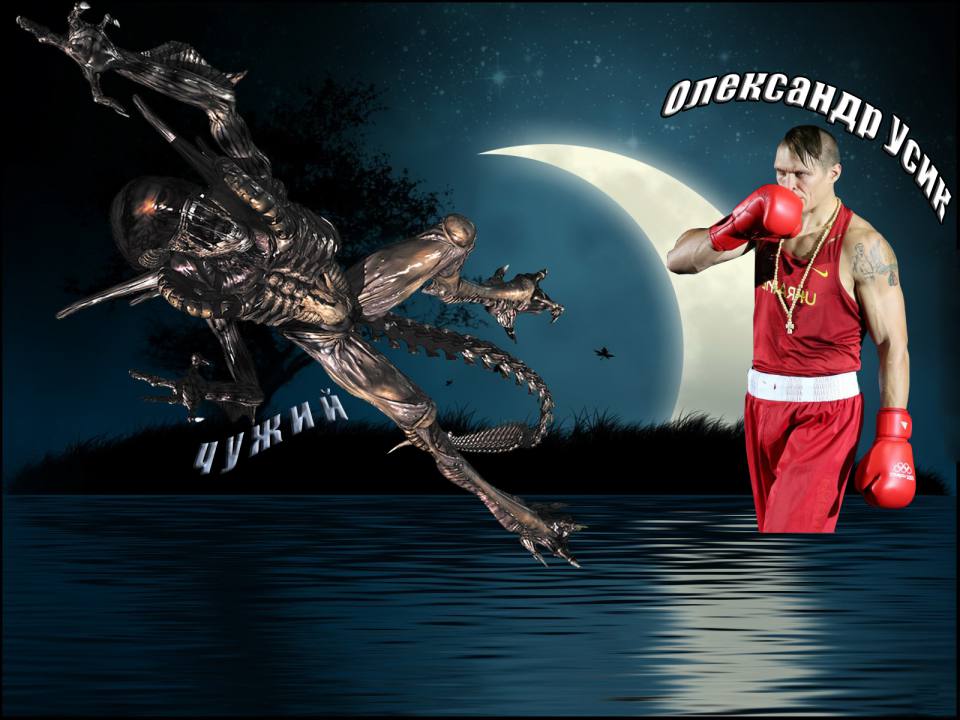 Домашній монтажАналогічно до "Чужий проти О.Усика" створіть свій монтаж зі своїх фото.